Housestaff Instructions for Joining the IHI Open SchoolWhat is the ? Check out this video! http://www.youtube.com/watch?v=s_gOFVwZ_64Briefly, this is a national curriculum on quality improvement and safety that is recognized internationally.  You will be able to print your certificates to document your learning in the program and also to add it to your CV to show to employers & fellowship directors.  By completing these in advance of our classroom time, it will allow us to use our time together to focus on your project!!Instructions to register:Go to: http://www.ihi.org/education/ihiopenschool/Pages/default.aspxCreate an account/Register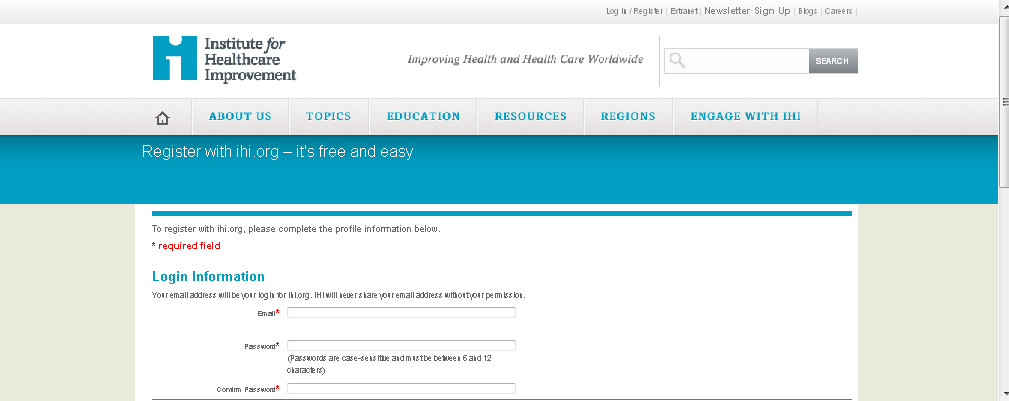 If it asksfor the Organizational type: choose Hospital-Teaching For the Organization- Banner Good SamUnder the “private information” select “intern or resident”Select: Courses or On the Quick Links (scroll down on the left) “take a course”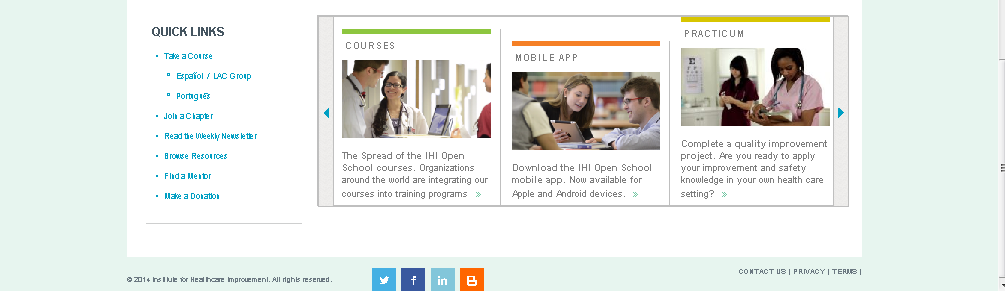 .  Next click “Academic course” and you will come to this screen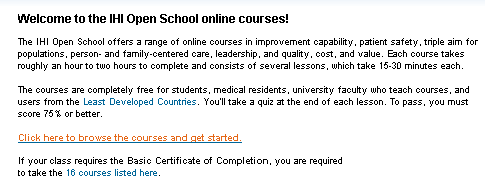 Scroll down and you will see a lot of fantastic options: 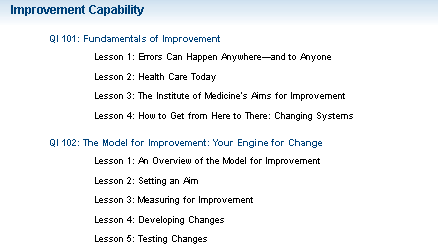 After you go through the sections and complete the lessons, you can print your certificate:  go to “my learning” and then “certificates” and bring them with you to the session.  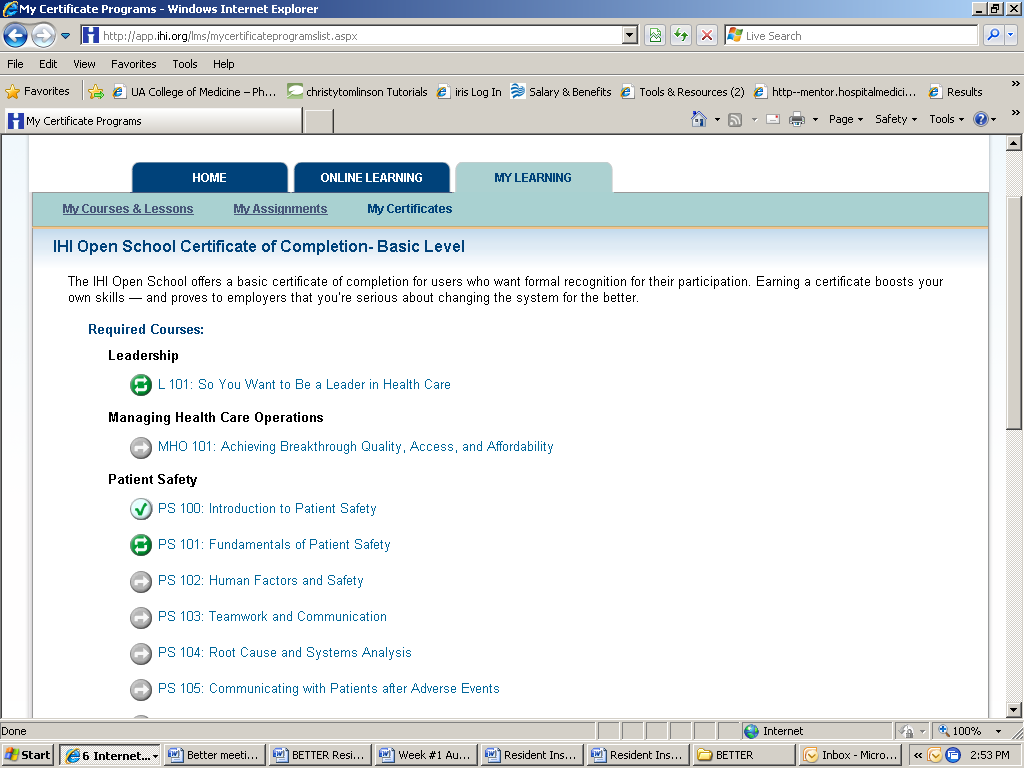 